Муниципальное казённое общеобразовательное учреждение«Основная общеобразовательная школа а Абазакт имени Калмыкова Ю.Х.»Рабочая программапо технологии6 классвсего 68 часов; в неделю 2 часа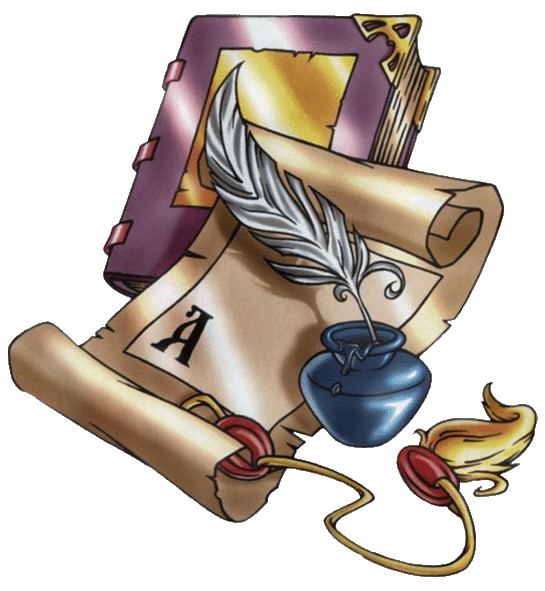                                                                         Учитель технологии высшейквалификационной категории:                                                                                                                                                                                                                                 Хаджимова С. Н.                                      2021-2022 учебный год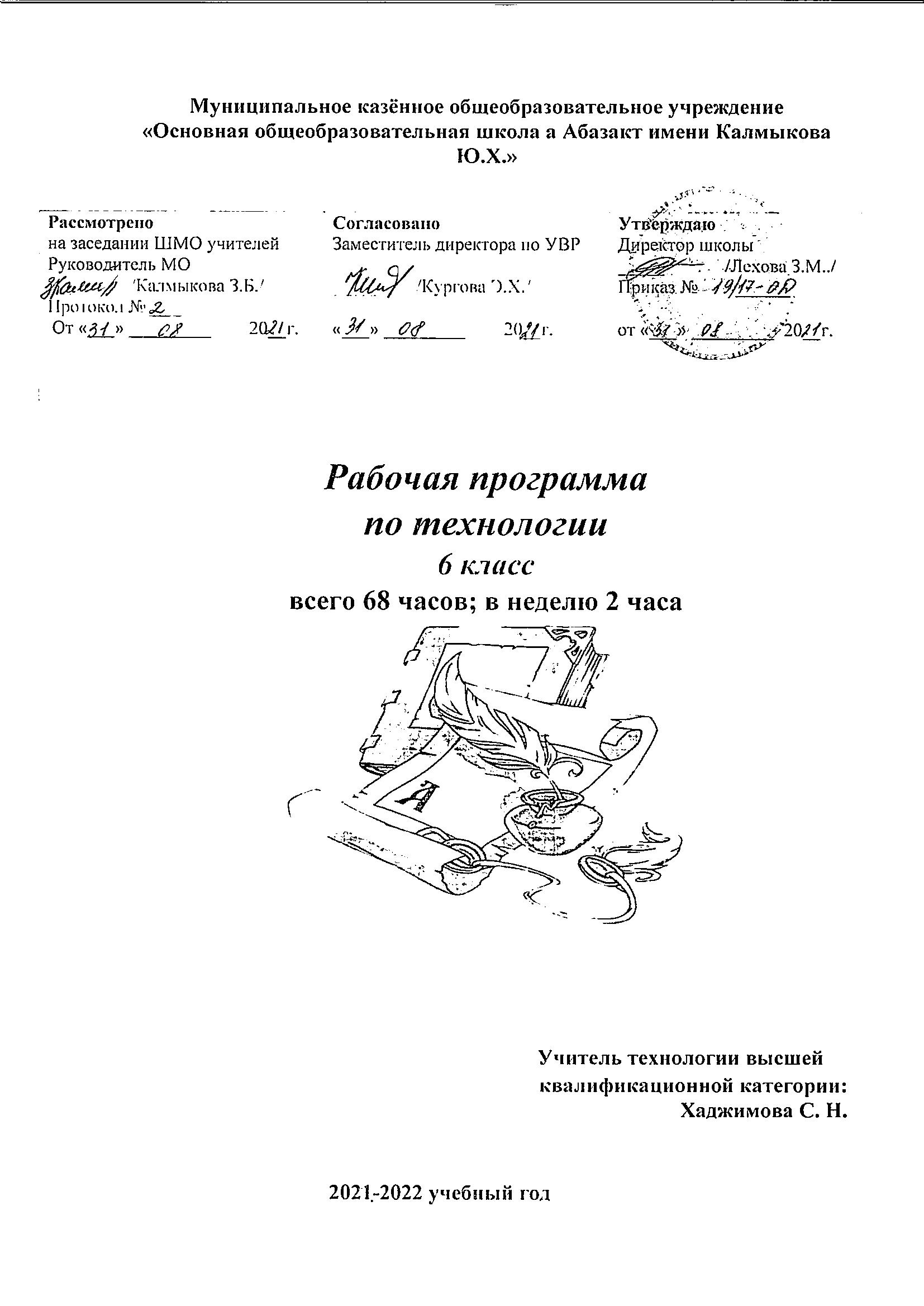 ПОЯСНИТЕЛЬНАЯ ЗАПИСКАРабочая программа по технологии 6 класса составлена  в соответствии с требованиями Федерального государственного образовательного стандарта основного общего образования, федерального перечня учебников, рекомендованных или допущенных к использованию в образовательном процессе в образовательных учреждениях, базисного учебного плана  для  общеобразовательных организаций Данная рабочая программа составлена на основе программы по технологии «Технология: программа. 5–8 классы / авт.-сост. А. Т. Тищенко, Н. В. Синица. М. :Вентана-Граф, 2017. – 148 с.» и ориентирована на работу по учебно-методическому комплекту: •  Технология: Учебник для учащихся 6 класса универсальной линии общеобразовательных учреждений. / Под ред. В.Д. Симоненко. - М.: Вентана-Граф, 2017г.•  Синица, Н. В. 6 класс: методическое пособие / Н. В. Синица. – М. : Вентана-Граф, 2017. – 144 с.Нормативно-правовая базаразработки рабочей программы по технологииФедеральный Закон «Об образовании в российской Федерации» от 29 декабря 2012г № 273-ФЗ; Порядком организации и осуществления образовательной деятельности по основным общеобразовательным программам- образовательным программам начального общего, основного общего и среднего общего образования, утверждённым приказом Министерства образования и науки  Российской Федерации от 30. 08.2013 № 1015»;Федеральный государственный образовательный стандарт основного общего образования, утвержденный приказом Министерства образования и науки Российской Федерации от 17 декабря 2010 г. № 1897;Примерной основной образовательной программой основного общего образования (одобрена решением  федерального  учебно-методического объединения по общему образованию (протокол от 8  апреля  2015г. №1/15);Постановлением Главного государственного санитарного врача Российской       Федерации от 28.09.2020 г. №28  «Об утверждении санитарных правил СП 2.4 3648-20 «Санитарно-эпидемиологические требования к  организациям воспитания и обучения, отдыха и оздоровления детей и молодёжи» (далее – СП 2.4.2.3648-20);ЦЕЛИ И ЗАДАЧИ ИЗУЧЕНИЯ УЧЕБНОГО ПРЕДМЕТА•  формирование представлений об используемых в современном производстве технологиях; •  формирование приемов ручного и механизированного труда с использованием инструментов, механизмов и машин, бытовой техники;•  развитие познавательных интересов, технического мышления, пространственного воображения, интеллектуальных, творческих способностей;•  воспитание трудолюбия, бережливости, аккуратности, ответственности за результат своей деятельности;•  воспитание уважительного отношения к людям различных профессий;•  формирование опыта учебно-исследовательской и проектной деятельности. Планируемые результаты освоения учебного предмета.Личностные результаты освоения учащимися предмета «Технология» в основной школе:- формирование целостного мировоззрения, соответствующего современному уровню развития науки и общественной практике; проявление познавательной активности в области предметной технологической деятельности; - формирование ответственного отношения к учению, готовности и способности учащихся к саморазвитию и самообразованию на основе мотивации к обучению и познанию; овладение элементами организации умственного и физического труда;- самооценка умственных и физических способностей;- развитие трудолюбия и отвесности за результаты своей деятельности;- формирование коммуникативной компетентности в общении и сотрудничестве со сверстниками, умение общаться при коллективном выполнении работ или проектов с учетом общности интересов и возможности членов трудового коллектива;- проявление технико-технологического и экономического мышления при организации своей деятельности;- формирование основ экологической культуры, соответствующей современному уровню экологического мышления; бережное отношение к природным и хозяйственным ресурсам;- развитие эстетического сознания через освоение художественного наследия народов Росси и мира, творческой деятельности эстетического характера; формирование индивидуально-личностных позиций учащихся;Метапредметные результаты освоения учащимися предмета «Технологи» в основной школе:- самостоятельное определение цели своего обучения, постановка и формулировка для себя новых задач в учебе и познавательной деятельности;- алгоритмизированное планирование процесса познавательно-трудовой деятельности;-  поиск новых решений возникшей технической или организационной проблемы;-  самостоятельная организация и выполнения различных творческих работ по созданию изделий и продуктов;- проявление инновационного подхода к решению учебных и практических задач в процессе моделирования изделия или технологического процесса;-  планирование и регуляция своей деятельности;  отражение в устной или письменной форме результатов своей деятельности;- формирование и развитие компетентности в области использования информационно коммуникационных технологий (ИКТ); выбор для решения познавательных и коммуникативных задач различных источников информации, включая энциклопедии, словари, интернет ресурсы и других базы данных;- организация учебного сотрудничества и совместной деятельности с учителем и сверстниками; согласование и координация совместной познавательно-трудовой деятельности с другими ее участниками; объективное оценивание вклада своей познавательно-трудовой деятельности в решение общих задач коллектива;- оценивание правильности выполнения учебной задачи, собственных возможностей ее решения; диагностика результатов познавательно-трудовой деятельности  по принятым критериям и показателям; обоснование путей и средств устранения ошибок  выполняемых технологических процессов;- соблюдение норм и правил безопасности познавательно-трудовой деятельности и созидательного труда;  - оценивание своей познавательно-трудовой деятельности с точки зрения нравственных, правовых норм, эстетических ценностей по принятым в обществе и коллективе требованиям и принципам;- формирование и развитие экологического мышления; умение применять его в познавательной, коммуникативной, социальной практике.Предметные результаты освоение учащимися предмета «Технология» в основной школе:в познавательной сфере- осознание роли  сущности технологической культуре и культуры труда; классификация видов и назначения методов получения и преобразования материалов,  информации, природных объектов; ориентация в имеющихся и возможных средствах и технологиях создания объектов труда; - практическое освоение учащимися основ проектно-исследовательской деятельности;  - уяснение социальных и экологических последствий развития технологий; распознавание видов, назначения материалов, инструментов и оборудования, применяемого в технологических процессах; оценка технологических свойств сырья, материалов и областей их применения;- развитие умений применять технологии представления, преобразования и использования информации  ИКТ в современном производстве; рациональное использование учебной  и дополнительной технической и технологической информации для проектирования и создания объектов труда;- овладения средствами и формами графического отображения объектов; методами чтения технологической и инструктивной информации;- формирование умений устанавливать взаимосвязь знаний по разным учебным предметам для решения прикладных учебных задач;  применение элементов экономии при обосновании технологий и проектов;- овладение алгоритмами и методами решения организационных и технико-технологических задач; элементами научной организации труда;в трудовой сфере- планирование технологического процесса и процесса труда; подбор материалов с учетом характера объекта труда и технологии; подбор инструментов, приспособлений и оборудования с учетом требований технологии;- овладение методами учебно-исследовательской и проектной деятельности, решения творческих задач, моделирования, конструирования; проектирование последовательности операций и составление операционной карты работ;- выполнение технологических операций с соблюдением установленных норм, стандартов, ограничений; соблюдение трудовой и технологической дисциплины, норм и правил безопасного труда, пожарной безопасности, правил санитарии и гигиены;- выбор средств и видов представления технологической информации в соответствии с коммуникативной задачей, сферой и ситуацией общения;- контроль промежуточных и конечных результатов труда по установленным критериям и показателям с использованием контрольных и измерительных инструментов; выявление допущенных ошибок в процессе труда и обоснование способов их исправления;-документирование результатов труда и проектной деятельности; расчет себестоимости продукта труда; примерная экономическая оценка возможной прибыли с учетом сложившейся ситуации на рынке товаров и услуг;в мотивационной сфере  - оценивание своей способности к труду в конкретной предметной деятельности, осознание ответственности за качество результатов труда;  - согласование своих  потребностей и требований с потребностями и требованиями других участников познавательно-трудовой деятельности;  - формирование представлений о мире профессий;   - стремление к экономии и бережливости в расходовании времени, материалов, денежных средств, труда; наличие экологической культуры при обосновании объекта труда и выполнении работ;  в эстетической сфере   - овладение методами эстетического оформления изделий, обеспечения сохранности продуктов труда, дизайнерского проектирования изделий; разработка варианта рекламы выполненного объекта или результата труда;  - рациональное и эстетическое оснащение рабочего места с учетом требований эргономики и элементов научной организации труда;  - умение выражать себя в доступных видах и формах художественно-прикладного творчества, художественное оформление объекта труда и оптимальное планирование работ;  - рациональный выбор рабочего костюма и опрятность рабочей одежды;  - участие в оформлении класса и школы, озеленении пришкольного участка; стремление внести красоту в домашний быт;  в коммуникативной сфере  - практическое освоение умений устанавливать и поддерживать необходимые контакты с другими людьми; удовлетворительно владеть нормами и техникой общения;    - установление рабочих отношений в группе для выполнения практической работы или проекта, эффективное сотрудничество и способствование эффективной кооперации; интегрирование в группу сверстников и построение продуктивного взаимодействия со сверстниками и учителями;  - сравнение разных точек зрения перед принятием решения и осуществлением выбора; аргументирование своей точки зрения, отстаивание в споре своей позиции невраждебным для оппонентов образом;  - адекватное использование речевых средств для решения различных коммуникативных задач; овладение устной и письменной речью;   публичная презентация и защита проекта изделия;  в физиолого-психологической сфере    - развитие моторики и координации движений рук при работе с ручными инструментами и выполнении операций с помощью машин и механизмов; достижение необходимой точности движений при выполнении различных технологических операций;  - соблюдение необходимой величины усилий, прилагаемых к инструментам, с учетом технологических требований;  - сочетание образного и логического мышления в проектной деятельности.Рабочая программа составлена с учётом психолого-педагогических особенностей развития детей  данного возраста, гентерной специфики учащихся класса. Каждый раздел программы включает в себя основные теоретические сведения, практические работы и рекомендуемые проекты. Основной формой обучения является учебно-практическая деятельность учащихся. Формы организации учебного процесса:– сбалансированное соединение традиционных и новых методов обучения, форм уроков: комбинированных, обобщающих уроков; а также нетрадиционных форм уроков: интегрированных, практических занятий, уроков проектной деятельности и др.;– используется фронтальная, групповая, индивидуальная работа, работа в парах; осуществляется взаимосвязь коллективной (аудиторной) и самостоятельной работы обучающихся.Формы и средства контроля (система контролирующих материалов для оценки освоения школьниками планируемого содержания).Текущий и итоговый контроль осуществляется в форме тестов, практических и лабораторно-практических работ, творческих проектов. В программе предусмотрено 16 часов для осуществления проектной деятельности обучающихся. На защиту итогового проекта обучающихся 6 класса в программе предусмотрено 2 часа.       Личностные УУД: - действие смыслообразования (интерес, мотивация) - действие нравственно-этического оценивания («что такое хорошо, что такое плохо») - формирование личного, эмоционального отношения к себе и окружающему миру - формирование интереса к себе и окружающему миру (когда ребёнок задаёт вопросы) - эмоциональное осознание себя и окружающего мира - формирование позитивного отношения к себе и окружающему миру - формирования желания выполнять учебные действия - использование фантазии, воображения при выполнении учебных действий	В сфере личностных УУД будут сформированы: - внутренняя позиция школьника; - личностная мотивация учебной деятельности; - ориентация на моральные нормы и их выполнение.    Познавательные УУД:	Общеучебные универсальные действия:- самостоятельное выделение и формулирование познавательной цели- поиск и выделение необходимой информации; применение методов информационного поиска, в том числе с помощью компьютерных средств- структурирование знаний- выбор наиболее эффективных способов решения задач в зависимости от конкретных условий	Универсальные логические действия:- имеют наиболее общий (всеобщий) характер и направлены на установление связей и отношений в любой области знания- способность и умение учащихся производить простые логические действия (анализ, синтез, сравнение, обобщение и др.)- составные логические операции (построение отрицания, утверждение и опровержение как построение рассуждения с использованием различных логических схем)	В сфере развития познавательных УУД ученики научатся:- использовать знаковые, символические средства, в том числе овладеют действием моделирования;- овладеют широким спектром логических действий и операций, включая общий прием решения задач.    Коммуникативные УУД:- планирование учебного сотрудничества с учителем и сверстниками – определение цели, функций участников, способов взаимодействия- постановка вопросов – инициативное сотрудничество в поиске и сборе информации- разрешение конфликтов – выявление, идентификация проблемы, поиск и оценка альтернативных способов разрешения конфликта, принятие решения и его реализация- умения с достаточной полнотой и точностью выражать свои мысли в соответствии с задачами и условиями коммуникации; владение монологической и диалогической формами речи в соответствии с грамматическими и синтаксическими нормами родного языка- формирование умения объяснять свой выбор, строить фразы, отвечать на поставленный вопрос, аргументировать- формирование вербальных способов коммуникации (вижу, слышу, слушаю, отвечаю, спрашиваю)- формирование невербальных способов коммуникации – посредством контакта глаз, мимики, жестов, позы, интонации и т.п.)- формирование умения работать в парах и малых группах- формирование опосредованной коммуникации (использование знаков и символов)	В сфере коммуникативных УУД ученики смогут:- учитывать позицию собеседника (партнера);- организовать и осуществить сотрудничество и кооперацию с учителем и сверстниками- адекватно передавать информацию- отображать предметное содержание и условия деятельности в речи    Регулятивные УУД:- целеполагание- планирование- прогнозирование- контроль в форме сличения способа действия и его результата с заданным эталоном;- коррекция- оценка- волевая саморегуляция как способность к мобилизации сил и энергии; способность к волевому усилию – к выбору в ситуации мотивационного конфликта и преодолению препятствий.	В сфере регулятивных УУД ученики смогут овладеть всеми типами учебных действий, включая способность принимать и сохранять учебную цель и задачу, планировать её реализацию, в том числе во внутреннем плане, контролировать и оценивать свои действия, вносить соответствующие коррективы в их выполнение.                                 СОДЕРЖАНИЕ УЧЕБНОГО ПРЕДМЕТАРаздел «Технологии домашнего хозяйства» Интерьер жилого дома Теоретические сведения. Понятие о жилом помещении: жилой дом, квартира, комната, многоквартирный дом. Зонирование пространства жилого дома. Организация зон приготовления и приёма пищи, отдыха и общения членов семьи, приёма гостей,зоны сна, санитарно-гигиенической зоны. Зонирование комнаты подростка.Понятие о композиции в интерьере. Интерьер жилого дома. Современные стили в интерьере. Использование современных материалов и подбор цветового решения в отделке квартиры. Виды отделки потолка, стен, пола. Декоративное оформление интерьера. Применение текстиля в интерьере. Основные виды занавесей для окон.Лабораторно-практические и практические работы.Выполнение электронной презентации «Декоративное оформление интерьера». Разработка плана жилого дома. Подбор современных материалов для отделки потолка, стен, пола. Изготовление макета оформления окон.Комнатные растения в интерьере Теоретические сведения. Понятие о фито дизайне как искусстве оформления интерьера, создания композиций с использованием растений. Роль комнатных растений в интерьере. Приёмы размещения комнатных растений в интерьере: одиночныерастения, композиция из горшечных растений, комнатный садик, террариум.Требования растений к окружающим условиям. Светолюбивые, теневыносливые и тенелюбивые растения. Разновидности комнатных растений: декоративнолистные, декоративно цветущие комнатные, декоративно цветущие горшечные, кактусы и суккуленты. Виды растений по внешним данным: злаковидные, растения с прямостоячими стеблями, лианы и ампельные растения, розеточные, шарообразные и кустистые растения.Технологии выращивания комнатных растений. Влияние растений на микроклимат помещения. Правила ухода за комнатными растениями. Пересадка и перевалка комнатного растения. Технологии выращивания цветов без почвы: гидропоника, на субстратах, аэропоника. Профессия садовник.Лабораторно-практические и практические работы. Перевалка (пересадка) комнатных растений. Уход за растениями в кабинете технологии, классной комнате, холлах школы. Раздел «Кулинария» Блюда из рыбы и нерыбных продуктов моряТеоретические сведения. Пищевая ценность рыбы и нерыбных продуктов моря. Содержание в них белков, жиров, углеводов, витаминов. Виды рыбы и нерыбных продуктов моря, продуктов из них. Маркировка консервов. Признаки доброкачественности рыбы. Условия и сроки хранения рыбной продукции. Оттаивание мороженой рыбы. Вымачивание солёной рыбы. Разделка рыбы. Санитарные требования при обработке рыбы. Тепловая обработка рыбы. Технология приготовления блюд из рыбы и нерыбных продуктов моря. Подача готовых блюд. Требования к качеству готовых блюд.Лабораторно-практические и практические работы. Определение свежести рыбы. Приготовление блюда из рыбы. Определение качества термической обработки рыбных блюд. Приготовление блюд из морепродуктов.Блюда из мяса Теоретические сведения. Значение мясных блюд в питании. Виды мяса и субпродуктов. Признаки доброкачественности мяса. Органолептические методы определения доброкачественности мяса. Условия и сроки хранения мясной продукции. Оттаивание мороженого мяса. Подготовка мяса к тепловой обработке. Санитарные требования при обработке мяса. Оборудование и инвентарь, применяемые при механической и тепловой обработке мяса. Виды тепловой обработки мяса. Определение качества термической обработки мясных блюд. Технология приготовления блюд из мяса. Подача к столу. Гарниры к мясным блюдам.Лабораторно-практические и практические работы. Определение доброкачественности мяса и мясных продуктов. Приготовление блюда из мяса.Заправочные супыТеоретические сведения. Значение супов в рационе питания. Технология приготовления бульонов, используемых при приготовлении заправочных супов.Виды заправочных супов. Технология приготовления щей, борща, рассольника, солянки, овощных супов и супов с крупами и мучными изделиями. Оценка готового блюда. Оформление готового супа и подача к столу.Лабораторно-практические и практические работы.Приготовление заправочного супа.Приготовление обеда. Сервировка стола к обедуТеоретические сведения. Меню обеда. Сервировка стола к обеду. Набор столового белья, приборов и посуды для обеда. Подача блюд. Правила поведения за столом и пользования столовыми приборами.Лабораторно-практические и практические работы. Составление меню обеда. Приготовление обеда. Сервировка стола к обеду. Определение калорийности блюд.Раздел «Создание изделий из текстильных  материалов» Свойства текстильных материалов Теоретические сведения. Классификация текстильных химических волокон. Способы их получения. Виды и свойства искусственных и синтетических тканей. Виды нетканых материалов из химических волокон. Профессия оператор в производствехимических волокон.Лабораторно-практические и практические работы. Изучение свойств текстильных материалов из химических волокон.Конструирование швейных изделий Теоретические сведения. Понятие о плечевой одежде. Понятие об одежде с цельнокроеным и втачным рукавом. Определение размеров фигуры человека. Снятие мерок для изготовления плечевой одежды. Построение чертежа основы плечевого изделия с цельнокроеным рукавом.Лабораторно-практические и практические работы. Изготовление выкроек для образцов ручных и машинных работ. Снятие мерок и построение чертежа швейного изделия с цельнокроеным рукавом в натуральную величину (проектное  изделие).Моделирование швейных изделий Теоретические сведения. Понятие о моделировании одежды. Моделирование формы выреза горловины. Моделирование плечевой одежды с застёжкой на пуговицах. Моделирование отрезной плечевой одежды. Приёмы изготовления выкроек дополнительных деталей изделия: подкройной обтачки горловины спинки, подкройной обтачки горловины переда, подборта. Подготовка выкройки к раскрою. Профессия художник по костюму.Лабораторно-практические и практические работы. Моделирование выкройки проектного изделия. Подготовка выкройки проектного изделия к раскрою.Швейная машина Теоретические сведения. Устройство машинной иглы. Неполадки в работе швейной машины, связанные с неправильной установкой иглы, её поломкой. Замена машинной иглы. Неполадки в работе швейной машины, связанные с неправильным натяжением ниток. Дефекты машинной строчки: петляние сверху и снизу, слабая и стянутая строчка. Приспособления к швейным машинам. Назначение и правила использования регулятора натяжения верхней нитки. Обмётывание петель и пришивание пуговицы с помощью швейной машины. Подготовка выкройки к раскрою.Лабораторно-практические и практические работы. Устранение дефектов машинной строчки. Применение приспособлений к швейной машине. Выполнение прорезных петель. Пришивание пуговицы.Технология изготовления швейных изделий Теоретические сведения. Технология изготовления плечевого швейного изделия с цельнокроеным рукавом. Последовательность подготовки ткани к раскрою. Правила раскладки выкроек на ткани. Правила раскроя. Выкраивание деталей из прокладки. Критерии качества кроя. Правила безопасной работыс иголками и булавками.Понятие о дублировании деталей кроя. Технология соединения детали с клеевой прокладкой. Правила безопасной работы с утюгом. Способы переноса линий выкройки на детали кроя с помощью прямых копировальных стежков. Основные операции при ручных работах:  временное соединение мелкой детали с крупной — примётывание; временное ни-точное закрепление стачанных и вывернутых краёв — вымётывание.Основные машинные операции: присоединение мелкой детали к крупной — притачивание; соединение деталей по контуру с последующим вывёртыванием — обтачивание. Обработка припусков шва перед вывёртыванием.Классификация машинных швов: соединительные (стачной взаутюжку и стачной вразутюжку). Обработка мелких деталей швейного изделия обтачным швом — мягкого пояса, бретелей. Подготовка и проведение примерки плечевой одежды с цельнокроеным рукавом. Устранение дефектов после примерки. Последовательность изготовления плечевой одежды с цельнокроеным рукавом. Технология обработки среднего шва с застежкой и разрезом, плечевых швов, нижних срезов рукавов. Обработка срезов подкройной обтачкой с расположением её на изнаночной или лицевой стороне изделия. Обработка застёжки подбортом. Обработка боковых швов. Соединение лифа с юбкой. Обработка нижнего среза изделия. Обработка разреза в шве. Окончательная отделка изделия. Профессия технолог-конструктор.Лабораторно-практические и практические работы. Раскрой швейного изделия.Дублирование деталей клеевой прокладкой. Изготовление образцов ручных и машинных работ. Обработка мелких деталей проектного изделия. Подготовка изделия к примерке. Проведение примерки проектного изделия. Обработка среднего шва спинки, плечевых и нижних срезов рукавов; горловины и застёжки проектного изделия; боковых срезов и отрезного изделия; нижнего среза изделия. Окончательная обработка изделия.Раздел «Художественные ремёсла»Вязание крючком Теоретические сведения. Краткие сведения из истории старинного рукоделия — вязания. Вязаные изделия в современной моде. Материалы и инструменты для вязания. Виды крючков и спиц. Правила подбора инструментов в зависимости от вида изделия и толщины нити. Организация рабочего места при вязании. Расчёт количества петель для изделия. Отпаривание и сборка готового изделия. Основные виды петель при вязании крючком. Условные обозначения, применяемые при вязании крючком. Вязание полотна: начало вязания, вязание рядами, основные способы вывязывания петель, закрепление вязания. Вязание по кругу: основное кольцо, способы вязания по кругу.Лабораторно-практические и практические работы. Вывязывание полотна из столбиков с накидом несколькими способами. Выполнение плотного вязания по кругу.Раздел «Технологии ручной обработки древесины и древесных материалов» Заготовка древесины. Свойства древесины. Пороки древесины. Профессии, связанные с производством древесины, древесных материалов и восстановлением лесных массивов. Сборочные чертежи, спецификация. Технологические карты. Соединение брусков из древесины. Изготовление цилиндрических и конических деталей ручным инструментом. Отделка деталей и изделий окрашиванием. Контроль качества изделий, выявление дефектов, их устранение. Правила безопасного труда.Раздел «Технологии творческой  и опытнической деятельности» Теоретические сведения. Цель и задачи проектной деятельности в 6 классе. Составные части годового творческого проекта шестиклассников.Практические работы. Составление портфолио и разработка электронной презентации. Презентация и защита творческого проекта. Этапы проектирования и конструирования. Применение ПК при проектировании изделий. Технические и технологические задачи
при проектировании изделия, возможные пути их решения (выбор материалов, рациональной конструкции, инструментов и технологий, порядка сборки, вариантов отделки). Основные виды проектной документации. Правила безопасного труда при выполнении творческих проектовВарианты творческих проектов: Творческий проект по разделу «Интерьер жилого дома».Творческий проект по разделу «Кулинария».Творческий проект по разделу «Художественные ремёсла».Итоговый творческий проект (по выбору обучающихся)Тематическое планированиеВ результате обучения обучающиеся овладеют:•  умениями ориентироваться в мире профессий, оценивать свои профессиональные интересы и склонности к изучаемым видам трудовой деятельности, составлять жизненные и профессиональные планы;•  навыками использования распространенных ручных инструментов и приборов, планирования бюджета домашнего хозяйства; культуры труда, уважительного отношения к труду и результатам труда.познакомятся:•  с основными технологическими понятиями и характеристиками;•  назначением и технологическими свойствами материалов;•  назначением и устройством применяемых ручных инструментов, приспособлений, машин и оборудования;•  видами, приемами и последовательностью выполнения технологических операций, влиянием различных технологий обработки материалов и получения продукции на окружающую среду и здоровье человека;•  профессиями и специальностями, связанными с обработкой материалов, созданием изделий из них, получением продукции;•  значением здорового питания для сохранения своего здоровья;выполнять по установленным нормативам следующие трудовые операции и работы:•  рационально организовывать рабочее место;•  находить необходимую информацию в различных источниках;•  выбирать сырье, материалы, пищевые продукты, инструменты и оборудование для выполнения работ;•  конструировать, моделировать, изготавливать изделия;•  проводить разработку творческого проекта изготовления изделия или получения продукта с использованием освоенных технологий и доступных материалов;•  планировать работы с учетом имеющихся ресурсов и условий;•  распределять работу при коллективной деятельности;использовать приобретенные знания и умения в практической деятельности и повседневной жизни:•  для понимания ценности материальной культуры для жизни и развития человека;•  формирования эстетической среды бытия;•  развития творческих способностей и достижения высоких результатов преобразующей творческой деятельности человека;•  организации  индивидуальной  и  коллективной  трудовой  деятельности;•  изготовления изделий декоративно-прикладного искусства для оформления интерьера.Календарно-тематический планпо курсу «Технология 6 класс»2021-2022 уч. г.условные обозначения, используемые в таблице: ОНЗ – урок «открытия» новых знаний                          ОУиР – урок отработки умений и рефлексии          ПР – практическая работаОН – урок общеметодологической направленности       ЗСТ – здоровьесберегающая  технология                 Рассмотренона заседании ШМО учителейРуководитель МО_____        /Калмыкова З.Б./Протокол №____        От «___» _________        20__г.СогласованоЗаместитель директора по УВР_____        /Кургова Э.Х./«___» _________        20__г.УтверждаюДиректор школы_____             /Лехова З.М../Приказ №        ______ от «___» _________  20__г.№п/пТема Количество часовКоличество контрольных работ(лабораторных, практическихВводный урок Вводный урок 11/1Вводный урок. Первичный нструктаж по ТБ.Интерьер жилого дома Интерьер жилого дома 32/1Интерьер жилого дома.3/2 –4/3Комнатные растения в интерьере.Технологии  творческой и опытнической деятельности. Творческий проект «Растения в интерьере жилого дома» Технологии  творческой и опытнической деятельности. Творческий проект «Растения в интерьере жилого дома» 25/1-6/2Творческий проект «Растения в интерьере жилого дома»2Кулинария Кулинария 87/1-8/2Рыба и нерыбные продукты моря.29/3-10/4Мясо. Блюда из мяса211/5-12/6Технология приготовления первых блюд. 213/7-14/8Этикет. Сервировка стола к обеду. Тест21Технологии  творческой и опытнической деятельности. Творческий проект «Приготовление воскресного семейного обеда»  Технологии  творческой и опытнической деятельности. Творческий проект «Приготовление воскресного семейного обеда»  415/1-16/2Творческий проект «Воскресный семейный обед»217/3-18/4Презентация проекта «Воскресный семейный обед»21Материаловедение Материаловедение 219/1-20/2Текстильные материалы из химических волокон.2Конструирование швейных изделий Конструирование швейных изделий 221/1-22/2Конструирование плечевой одежды. 2Моделирование швейных изделий Моделирование швейных изделий 223/1-24/2Моделирование плевой одежды. 2Машиноведение Машиноведение 225/1-26/2Работа на швейной машине. Тест21Технология изготовления швейных изделий  Технология изготовления швейных изделий  1027/1-28/2Раскрой плечевой одежды. 229/3-30/4Подготовка и проведение примерки изделия  231/5-32/6Технология обработки основных швов. 233/7-34/8Технология обработки срезов подкройной обтачкой. 235/9-36/10Обработка нижнего среза изделия. Тест21Художественные ремёсла Художественные ремёсла 437/1-38/2Основы технологии вязания крючком. 239/3-40/4Вязание по кругу. 2Технологии  творческой и опытнической деятельности. Творческий проект «Диванная подушка» Технологии  творческой и опытнической деятельности. Творческий проект «Диванная подушка» 441/1-42/2Выполнение творческого проекта «Диванная подушка»243/3-44/4Защита творческого проекта21Технологии ручной обработки древесины и древесных материаловТехнологии ручной обработки древесины и древесных материалов645/1-46/2Заготовка древесины, пороки древесины. Лесоматериалы. Тест2147/3-48/4Конструирование и моделирование изделий из древесины249/5-50/6Технологическая карта. Сборочный чертёж2Технологии машинной обработки древесины и древесных материалов Технологии машинной обработки древесины и древесных материалов 451/1-52/2Устройство токарного станка по обработке древесины253/3-54/4Технология обработки древесины на токарном станке2Технологии ручной обработки металлов и искусственных материаловТехнологии ручной обработки металлов и искусственных материалов855/1-56/2Металлический прокат. 257/3-58/4Проектирование изделий из металлопроката.259/5-60/6Резание металла и пластмасс.  Рубка металла.261/7-62/8Опиливание заготовок из металла и пластмассы. Тест21Технология исследовательской и опытнической деятельности. Итоговый творческий проект Технология исследовательской и опытнической деятельности. Итоговый творческий проект 663/1-64/2Выбор и оформление творческого проекта265/3-66/4Технология изготовленияпроекта267/5-68/6Промежуточная аттестация в форме презентации проектов22 №п/п            раздел,        учебная темаМодуль воспитательной программы «Школьный урок» кол- во часов       дата       дататип урока №п/п            раздел,        учебная темаМодуль воспитательной программы «Школьный урок» кол- во часовплан факттип урока1Вводная часть – 1 часПервичный инструктаж на рабочем местеДень солидарности в борьбе с терроризмом1ОНЗ2«Оформление интерьера» – 3 часаИнтерьер жилого дома1ОН3Комнатные растения  в интерьере. 1ОНЗ4Комнатные растения в интерьере 1ОН5-8Технологии исследовательской и опытнической деятельности-4 чИсследовательская  и созидательная деятельность.Творческий проект «Растения в интерьере жилого дома».4   ОН 9«Кулинария» – 18 часовБлюда из рыбы и нерыбных продуктов моря:Технология первичной обработки рыбы.Международный день пожилых людей1  ОН10-11Блюда из рыбы и нерыбных продуктов моря:Технология приготовления блюд из рыбы.Ты готовишь себе и друзьям. 2  ОН12Блюда из рыбы и нерыбных продуктов моря:Нерыбные продукты моря.Кухни разных народов.1   ОН13-16Блюда из мяса:Технология приготовления блюд из мяса.Черкесские блюда4   ОН17-18Блюда из птицы: Технология приготовления блюд из птицыКулинарная история.    Необычное кулинарное путешествие.2ОН19-20Технология приготовления первых блюд. (супов) Как питались на Руси и в России2ОН21-22Приготовление обеда.  Предметы для сервировки стола.2 ОН23-25Творческий проект «Приготовление воскресного семейного обеда»3ОУиР26Повторительно-обобщающий урок по теме «Кулинария».127Создание изделий из текстильных и поделочных материалов –  34 часаСвойства текстильных материаловЧеркесские орнаменты1ОНЗ28Свойства текстильных материалов1ОНЗ29-32Конструирование швейных изделий4 ПР33-34Моделирование швейных изделий2 ПР35-36Раскрой плечевой одежды2 ПР37-38Ручные работы2 ПР39Швейная машина: Уход за швейной машиной.1 ПР40Швейная машина: Дефекты машинной строчки и их устранение1 ОНЗ41Швейная машина: Виды машинных операций1 ПР42Промежуточный мониторинг143-44Подготовка и проведение примерки изделия2ПР45-46Технология обработки среднего и  плечевых швов, нижних срезов рукавов2  ПР47-48Технология  обработки срезов подкройной обтачкой2  ПР49-50Технология обработки боковых и нижнего срезов изделия.Окончательная отделка изделия2  ПР51-55Исследовательская и созидательная деятельностьТворческий проект «Наряд для семейного обеда5  ОН56Повторительно-обобщающий урок по теме «Создание изделий из текстильных и поделочных материалов»157«Художественные ремёсла»-4 чВязание крючком. Материалы и инструменты для вязания.Художественные ремёсла черкесов1   ПР58Вязание полотна. Вязание по кругу1    ПР59Вязание спицами узоров из лицевых и изнаночных петель1     ПР60Вязание цветных узоров.1     ПР61Технология ручной обработки древесины и древесных материаловДревесина, пиломатериалы  и древесные материалыИнструменты адыгов    1      ОНЗ62-63Технология сборки изделий из древесины2ОУиЗ64 ДОИ и ООИ изделия из древесиныМеждународный день семьи1ПР65-67Исследовательская и созидательная деятельность. Творческий проект: «Вяжем аксессуары крючком и спицами»3        урок творчества68Защита проекта1         урок творчествавсего:всего: 68 68Итого:Итого:68 ч     68 ч     